After Contractor is satisfied that work is complete as per Notice of Substantial Completion Punch List, a date for final review is established.  Architect/Engineer inspection is made with Contractor(s) and Principal Representative and State Buildings Programs (SBP) present.  Forms are processed as required.STATE OF 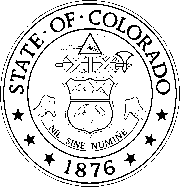 OFFICE OF THE STATE ARCHITECTSTATE BUILDINGS PROGRAMSPRE-ACCEPTANCE CHECKLIST*STATE OF OFFICE OF THE STATE ARCHITECTSTATE BUILDINGS PROGRAMSPRE-ACCEPTANCE CHECKLIST*STATE OF OFFICE OF THE STATE ARCHITECTSTATE BUILDINGS PROGRAMSPRE-ACCEPTANCE CHECKLIST*STATE OF OFFICE OF THE STATE ARCHITECTSTATE BUILDINGS PROGRAMSPRE-ACCEPTANCE CHECKLIST*Institution or Agency:Institution or Agency:UNIVERSITY OF COLORADO COLORADO SPRINGSFinal Punch List DateArchitect/Engineer:Architect/Engineer:Contractor:Contractor:Project No./Name:Project No./Name:DATECOMPLETEDA/E SIGNOFFREMARKSREMARKSThe Notice of Approval of Occupancy/Use has been fully executed.Schedule for corrections, deficiencies, and items to be supplied are established by Contractor.Final Change Orders are processed (work must be completed prior to Notice of Acceptance).Punch list work is complete and accepted.Permanent keying, keys and keying instructions have been performed.Extra materials as per specifications are delivered to Principal Representative.As-built drawings have been submitted to Architect/Engineer.Guarantee/Warranty documentation requirements are met.Five Most Costly Goods form is completed by Contractor and received.Removal of Contractor’s temporary work including cleanup and debris removal.State personnel are instructed in system and equipment operations as required by contract.All Instructions, manuals, guides, and charts have been transmitted to Principal Representative.Architect/EngineerDateContractorDateState Buildings Programs(or Authorized Delegate)Carolyn Fox, R.A.DatePrincipal Representative(Institution or Agency)Kent Marsh, P.E.Date